Publicado en Barcelona el 18/05/2015 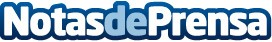 SMSPRO se expande a Portugal- Sus soluciones impulsan a los negocios en su transición del marketing tradicional al digital
- La empresa es líder en el mercado español con una red de más de 60 distribuidores
Datos de contacto:SMS PRO EspañaNota de prensa publicada en: https://www.notasdeprensa.es/smspro-se-expande-a-portugal_1 Categorias: Internacional Comunicación Marketing E-Commerce http://www.notasdeprensa.es